Key Identified RisksDate of original assessment: 02/03/2019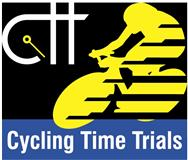 Risk AssessmentCourse/Road(s) Assessed:  B3092, A361, A359UCourse: U33Date of Assessment/Review:  02/03/2019Name of Assessor: Adrian ShephardCourse Description   Starting on the unclassified road, 50 yards from the junction of Yellow Way Road, Maiden Bradley and Gare Hill Road. Left turn at junction to Kilmington onto New Road and Stourton Lane.Left turn onto B3092 towards and through Maiden Bradley. Left turn for Tytherington Bulls Quarry Road. Left turn onto A361 to top of “Ski Slope” roundabout. Left turn to continue on A361 to Nunney Catch roundabout. Left turn onto A359 then continue through Wanstrow to Bruton. In Bruton left turn onto unclassified Brewham Road, through North Brewham and up Druley Hill to finish near the start. Traffic Flows: Low traffic flow for the unclassified roads that make up about a third of the course. Low traffic flow on the B3092 and the A359, and low to moderate on the A361 at the time of the event. Course/Event History: The course has been used for time trials by local clubs since 2014. I am not aware of any incidents. DistanceLocationIdentified Significant Risk/HazardsLevel of Risk
Low/Med/HighMeasures to reduce Risk
(if applicable)0 milesHQ to startSTART Starting on the unclassified road, 50 yards from the junction of Yellow Way Road, Maiden Bradley and Gare Hill Road.Competitors riding to start from HQ. Minimal traffic. Route avoids course except for crossing it in Maiden Bradley. Waiting competitors at startLowLowInstructions to avoid warming up on the course and to avoid U turns on start sheet and at HQ. On the day risk assessment at sign-on. Marshall at crossroads in Maiden Bradley. Cycle Event warning signs on all approach roads. Officials at the start.0.5 milesLeft turn on to New RoadMinor junction with low trafficLowCycle event warning sign at junction. Course direction sign for competitors.3 milesLeft turn onto B3092 towards Maiden BradleyJoining B road with moderate traffic from rightMedMarshall and Cycle Event warning signs.7 miles11 miles12.5 miles13 miles15 miles17 miles20 milesThrough Maiden BradleyLeft turn to Bulls Quarry RoadLeft turn to A361 Frome bypass aka “Ski Slope”Left turn at rbt continues on A361Left turn at Nunney Catch rbtA359 downhill through WanstrowDescent on A359 into BrutonTraffic calming measures so riders may need to give way to oncoming trafficJoins minor road with low trafficJoins main road, medium traffic at speed from rightTurns with flow of traffic,left turn lane available, medium trafficTurns with flow of traffic,left turn lane available, medium trafficPossible cars parked with riders approaching at speed. Recent road works due to housebuilding. Uneven surfaces, mud and gravel on road possibly. Works access. Parked carsMedLowMedMedMedLowLowCycle Event warning signs at each end of calming. Marshall at south end. Warning on Start Sheet to give way if required. Cycle Event warning sign. MarshallCycle Event warning signs on A361 in both directions. Marshall opposite junctionWarning signs at all rbt entry points.Marshalls at entry and exit of rbtWarning signs on approach to rbt on A361 and A359. Marshall Warning on start sheet. Cycle Event signs in villageWarning on start sheet. Cycle Event signs at top and bottom of this section21 miles22 milesLeft turn to Brewham Road in BrutonRight turn to BrewhamSharp turn at bottom of steep hill. Turns away from low traffic flowUnclassified road. Low traffic.LowLowWarning on start sheet. Cycle Event sign and marshall at turnCycle Event sign23 miles26 milesNorth Brewham Finish timekeeper at KilmingtonFinish to HQPossibility of farm traffic crossing roadRiders sprinting to finish. Unclassified road with low trafficThree miles on quiet road            Low            Low           LowLow risk of animals being on road at time of event. Warning on start sheet. Cycle Event warning sign past finish. Instructions on start sheet. No stopping at finish. Continue back to HQ. The start sheet will also mention possible everyday hazards from side turnings, farm entrances, mud, gravel and potholes.